АДМИНИСТРАЦИЯ ВАСИЛЬЕВСКОГО СЕЛЬСОВЕТА САРАКТАШСКОГО РАЙОНА ОРЕНБУРГСКОЙ ОБЛАСТИП О С Т А Н О В Л Е Н И Е_______________________________________________________01.02.2024                            с. Васильевка                                        № 13-пО создании комиссии для проведения торгов в форме конкурса или аукциона муниципального образования Васильевский сельсовет Саракташского района Оренбургской области. 	В соответствии с Гражданским кодексом Российской Федерации, Федеральным законом РФ от 26.07.2006 № 135-ФЗ "О защите конкуренции", Приказом Федеральной антимонопольной службы от 10 февраля 2010 г. N 67 "О порядке проведения конкурсов или аукционов на право заключения договоров аренды, договоров безвозмездного пользования, договоров доверительного управления имуществом, иных договоров, предусматривающих переход прав в отношении государственного или муниципального имущества, и перечне видов имущества, в отношении которого заключение указанных договоров может осуществляться путем проведения торгов в форме конкурса", руководствуясь Уставом муниципального образования Васильевский сельсовет:Создать комиссию для проведения торгов в форме конкурса или аукциона на право заключения договоров аренды, договоров безвозмездного пользования, договоров доверительного управления имуществом, иных договоров, предусматривающих переход прав в отношении государственного или муниципального имущества, и перечне видов имущества, в отношении которого заключение указанных договоров может осуществляться путем проведения торгов в форме конкурса в отношении муниципального имущества, принадлежащего муниципальному образованию Васильевский сельсовет Саракташского района Оренбургской области  на праве  собственности (далее – комиссия) в составе согласно приложению №1.2. Утвердить Положение о комиссии муниципального образования Васильевский сельсовет Саракташского района Оренбургской области согласно приложению № 2.3. Настоящее постановление вступает в силу после дня его обнародования и подлежит размещению на официальном сайте Васильевского сельсовета Саракташского района Оренбургской области.4. Контроль за исполнением настоящего постановления оставляю за собой.Глава муниципального образования                                          В.Н. ТихоновРазослано: прокурору района, членам комиссии, на сайт сельсовета, места для обнародования, в дело. Приложение № 1к постановлению администрацииВасильевского сельсовета от 01.02.2023 № 13-пСОСТАВкомиссии для проведения торгов в форме конкурса или аукциона муниципального образования Васильевский сельсовет Саракташского района Оренбургской области.Приложение № 2к постановлению администрацииВасильевского сельсовета от 01.02.2023 № 13-пПОЛОЖЕНИЕо комиссии для проведения торгов в форме конкурса или аукциона муниципального образования Васильевский сельсовет Саракташского района Оренбургской области.Раздел 1. Общие положенияНастоящее положение  о комиссии (далее - Положение) определяет понятие, устанавливает цель, порядок создания и деятельности конкурсной комиссии по проведению торгов в форме конкурса или аукциона на право заключения договоров аренды, договоров безвозмездного пользования, договоров доверительного управления имуществом, иных договоров, предусматривающих переход прав в отношении государственного или муниципального имущества, и перечне видов имущества, в отношении которого заключение указанных договоров может осуществляться путем проведения торгов в форме конкурса в отношении муниципального имущества, принадлежащего муниципальному образованию Васильевский сельсовет Саракташского района Оренбургской области  на праве  собственности Раздел 2. Задачи и функции Комиссии2.1. Основными задачами Комиссии являются: обеспечение соблюдения требований законодательства при проведении конкурсных процедур;обеспечение гласности и прозрачности конкурсных процедур;обеспечение равных условий участия в конкурсных процедурах;обеспечение объективности рассмотрения, оценки и сопоставления заявок на участие в конкурсе (аукционе);2.2. Для выполнения поставленных задач Комиссия реализует следующие функции:	осуществляет вскрытие конвертов с заявками на участие в конкурсе (аукционе) и открытие доступа к находящимся в информационной системе общего пользования, поданным в форме электронных документов заявкам на участие в конкурсе (аукционе), поданных участниками торгов;рассматривает заявки на участие в конкурсе (аукционе) на предмет их соответствия требованиям конкурсной (аукционной) документации;ведёт протокол вскрытия конвертов с заявками на участие в конкурсе (аукционе) и открытия доступа к поданным в форме электронных документов заявкам на участие в конкурсе (аукционе);производит отбор участников конкурса (аукциона);ведёт протокол рассмотрения заявок на участия в конкурсе (аукционе);осуществляет оценку и сопоставления заявок на участие в конкурсе (аукционе) на предмет определения лучших условий исполнения Договора;определяет победителя конкурса, (аукциона);ведёт протокол оценки и сопоставления заявок на участия в конкурсе;объявляет конкурс, (аукцион) несостоявшимся;ведет протокол об отказе от заключения договора;ведение протокола об отстранении заявителя или участника конкурса (аукциона) от участия в конкурсе (аукционе) ;принимает иные решения по конкурсным процедурам, не противоречащим законодательству Российской Федерации;2.3. Комиссия вправе:обратиться к организатору торгов либо специализированной организации за разъяснениями положений конкурсной (аукционной) документации в процессе проведения Комиссией рассмотрения, оценки и сопоставления заявок на участия в конкурсе, (аукционе);отстранить от участия в конкурсе (аукционе) участников в случаях предусмотренных законодательством Российской Федерации;запрашивать у участников торгов разъяснения положений представленных ими заявок;привлекать к своей работе экспертов; 2.4. Комиссия правомочна осуществлять функции, предусмотренные пунктами 2.2.-2.3. настоящего Положения, если на заседании Комиссии присутствует не менее чем пятьдесят процентов общего числа ее членов. Члены Комиссии должны быть своевременно уведомлены о месте, дате и времени проведения заседания Комиссии.2.5. Решения Комиссии принимаются большинством голосов. В случае равенства голосов, принимается решение, за которое проголосовал председатель Комиссии.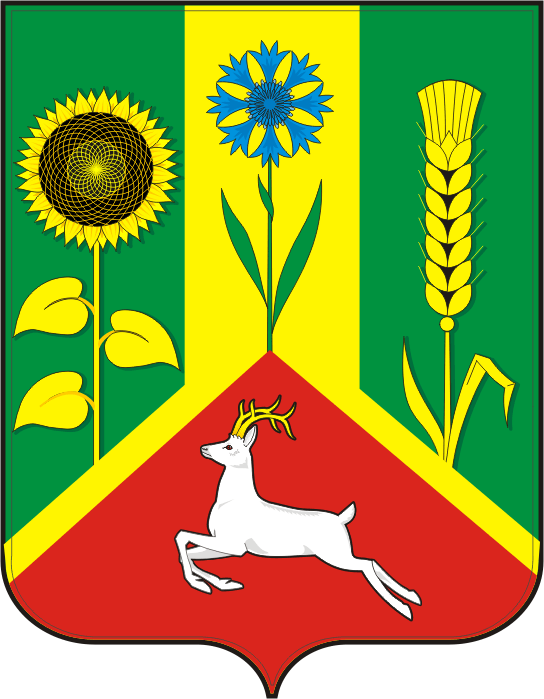 Председатель комиссии: Тихонов Виталий НиколаевичГлава Васильевского сельсовета Саракташского района Оренбургской области.Секретарь комиссии:Адушкина Любовь ПетровнаЗаместитель главы администрации Васильевского сельсовета Саракташского района Оренбургской области.члены комиссиичлены комиссииБессарабов Александр СергеевичВрио заместитель главы района-председатель комитета по управлению муниципальным имуществом (по согласованию)Стрельникова Екатерина СергеевнаБухгалтер ЦОД МО Саракташского района (по согласованию)Иванова Татьяна Ивановнаспециалист 2 категории администрации Васильевского сельсовета Саракташского района Оренбургской области.